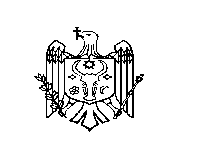 REPUBLICA MOLDOVACONSILIUL RAIONAL ŞTEFAN VODĂDECIZIE nr. 1/13din 25 februarie 2016Cu privire la aprobarea componenţei nominale a Consiliului administrativ alÎM Centrul stomatologic Ştefan VodăAferent demersului ÎM Centrul stomatologic Ştefan Vodă nr.5 din 25.01.2016;în scopul asigurării activității eficiente și transparente a ÎM Centrul stomatologic Ştefan Vodă;în baza art. 43, alin. (2) şi art. 46 din Legea nr. 436–XVI din 28 decembrie 2006 privind administraţia publică locală, Consiliul raional Ștefan Vodă DECIDE:1. Se aprobă componenţa nominală a Consiliului administrativ al ÎM Centrul stomatologic  Ştefan Vodă, în continuare Consiliu, după cum urmează:2. Se stabileşte, ca în cazul eliberării din funcţie a membrilor Consiliului, atribuţiile acestora vor fi exercitate de persoanele nou desemnate în funcţiile respective, fără a fi adoptată o nouă decizie.3. Controlul executării prezentei deciziei se atribuie dlui Vasile Gherman, vicepreşedintele raionului.4. Prezenta decizie se aduce la cunoştinţă:Oficiului teritorial Căuşeni al Cancelariei de Stat;ÎM Centrul stomatologic Ştefan Vodă;Persoanelor nominalizate;Prin publicare pe pagina web și Monitorul Oficial al Consiliului raional Ștefan Vodă.Preşedintele şedinţei                                                                        Maria CreciunSecretarul Consiliului raional                                                               Ion Ţurcan Președinte: Vasile Gherman, vicepreşedinte al raionului;Președinte: Vasile Gherman, vicepreşedinte al raionului;Președinte: Vasile Gherman, vicepreşedinte al raionului;Vicepreședinte: Anatol Luchianov, director adjunct al Agenţiei teritoriale Căuşeni a CNAM; Membri: Vicepreședinte: Anatol Luchianov, director adjunct al Agenţiei teritoriale Căuşeni a CNAM; Membri: Vicepreședinte: Anatol Luchianov, director adjunct al Agenţiei teritoriale Căuşeni a CNAM; Membri: Irina Caraman, șef, ÎM Centrul stomatologic Ştefan Vodă;Iurie Cheptănari, medic, reprezentant ONG, AO”Familie Sănătoasă”;Boris Palanciuc, medic stomatolog, reprezentantul colectivului de muncă.